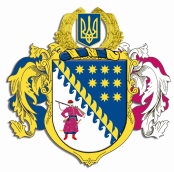 ДНІПРОПЕТРОВСЬКА ОБЛАСНА РАДАVII СКЛИКАННЯПостійна комісія обласної ради з питань комунальної власності, житлово-комунального господарства. Дніпро, просп. Олександра Поля, 2ПРОТОКОЛ № 75засідання постійної комісії обласної ради15 травня  2020 року10:00Присутні члени комісії: Погосян В.Е., Антіпов В.М., Юревич Т.А., Бутківський В.В. (телеконференція), Кравченко П.О. (телеконференція), Мельникова О.В., Туровська І.Л. (телеконференція).          Відсутні члени комісії: Смирнов А.О., Прохоренко В.А., Романенко В.І.У роботі комісії взяли участь:Рижинков В.В. – заступник начальника управління стратегічного планування та комунальної власності.Анікєєва С.Є. – заступник начальника управління взаємодії з правоохоронними і контролюючими органами, правового забезпечення та антикорупційної політики – начальник відділу правових експертиз.Костіна Н.С. − начальник відділу по роботі з  керівниками комунальних підприємств, закладів та установ управління стратегічного планування та комунальної власності.Виходов Є.А. – начальник відділу оренди нерухомого майна управління стратегічного планування та комунальної власності.Єгоренкова Ю.О. – заступник начальника відділу комунальної власності управління стратегічного планування та комунальної.Царік О.М. – головний спеціаліст відділу комунальної власності управління стратегічного планування та комунальної.Грицевська Т.Г. – головний спеціаліст відділу комунальної власності управління стратегічного планування та комунальної.Порядок денний:	1. Про виконання рекомендацій комісії КП ,,Дніпропетровська обласна клінічна лікарня ім. І.І. Мечникова” щодо приведення договорів від 31.12.2019 № 3-М, від 01.10.2018 № 6- Б та 16-М до вимог чинного законодавства.	2. Про виконання рекомендацій комісії КП ,,Комунгоспсервіс” ДОР  щодо приведення договорів оренди до вимог чинного законодавства та про розгляд інформації щодо  ефективного управління та розпорядження об’єктами житлово-комунального господарства КП ,,Комунгоспсервіс”ДОР за 2019 рік.	3. Про звернення щодо зняття з контролю постійної комісії рішень обласної ради ,,Питання діяльності окремих обласних комунальних підприємств та закладів, що належать до спільної власності територіальних громад сіл, селищ, міст Дніпропетровської області” та ,, Про трудові відносини з керівниками обласних комунальних підприємств, закладів та установ, що належать до спільної власності територіальних громад сіл,  селищ, міст Дніпропетровської області”, які виконані в повному обсязі.		4. Про трудові відносини з керівниками обласних комунальних підприємств, закладів та установ, що належать до спільної власності територіальних громад сіл,  селищ, міст Дніпропетровської області.		5. Питання діяльності окремих обласних комунальних підприємств та закладів, що належать до спільної власності територіальних громад сіл, селищ, міст Дніпропетровської області.		6. Про деякі питання управління майном, що належить до спільної власності територіальних громад сіл, селищ, міст Дніпропетровської області.		7. Про оренду нерухомого майна, що є спільною власністю територіальних громад сіл, селищ, міст Дніпропетровської області.	8. Про списання майна, що належить до  спільної власності територіальних громад сіл, селищ, міст Дніпропетровської області. 	9. Про продаж індивідуально визначеного майна, що належить 
до спільної власності територіальних громад сіл, селищ, міст Дніпропетровської області й перебуває на балансі обласних   комунальних підприємств, закладів та установ.		10. Різне.СЛУХАЛИ 1. Про виконання рекомендацій комісії КП ,,Дніпропетровська обласна клінічна лікарня ім. І.І. Мечникова”ДОР щодо приведення договорів від 31.12.2019 № 3-М, від 01.10.2018 № 6- Б та 16-М до вимог чинного законодавства.Інформація: Лисенко Ю.Ю. – заступник головного лікаря з економічних питань КЗ ,,Дніпропетровська обласна лікарня імені І.І. Мечникова”ДОР.Виступили: Погосян В.Е., Антіпов В.М., Юревич Т.А., Бутківський В.В.ВИРІШИЛИ:1. КП ,,Дніпропетровська обласна клінічна лікарня ім. І.І. Мечникова” ДОР  18 травня 2020 року подати позовну заяву до суду стосовно розірвання договору  оренди  з ТОВ ,,СІВІ-ЦЕНТР” та надати постійній комісії копію. 2. У разі не виконання вище зазначеного пункту звернутися до голови обласної ради стосовно  притягнення до дисциплінарної відповідальності головного лікаря КЗ ,,Дніпропетровська обласна лікарня імені І.І. Мечникова” ДОР.Результати голосування:за 			– 6проти		 – 0утримались 	–  1 (Бутковський В.В.) усього 		–  7СЛУХАЛИ 2. Про виконання рекомендацій комісії КП ,,Комунгоспсервіс” ДОР  щодо приведення договорів оренди до вимог чинного законодавства та про розгляд інформації щодо  ефективного управління та розпорядження об’єктами житлово-комунального господарства КП ,,Комунгоспсервіс”ДОР за 2019 рік.Виступили: Погосян В.Е.ВИРІШИЛИ:	У зв’язку з відсутністю директора КП ,,Комунгоспсервіс”ДОР порушена питання перенести на наступне засідання комісії (29 травня 2020 року).Результати голосування:за 			– 7проти		 – 0утримались 	–  0 усього 		–  7СЛУХАЛИ 3. Про звернення щодо зняття з контролю постійної комісії рішень обласної ради ,,Питання діяльності окремих обласних комунальних підприємств та закладів, що належать до спільної власності територіальних громад сіл, селищ, міст Дніпропетровської області” та ,, Про трудові відносини з керівниками обласних комунальних підприємств, закладів та установ, що належать до спільної власності територіальних громад сіл,  селищ, міст Дніпропетровської області”, які виконані в повному обсязі.Інформація: Костіна Н.С. − начальник відділу по роботі з  керівниками комунальних підприємств, закладів та установ управління стратегічного планування та комунальної власності.Виступили: Погосян В.Е.ВИРІШИЛИ:Зняти з контролю рішення обласної ради ,,Питання діяльності окремих обласних комунальних підприємств та закладів, що належать до спільної власності територіальних громад сіл, селищ, міст Дніпропетровської області” та ,, Про трудові відносини з керівниками обласних комунальних підприємств, закладів та установ, що належать до спільної власності територіальних громад сіл,  селищ, міст Дніпропетровської області”, що перебувають на контролі постійної комісії обласної ради з питань комунальної власності, житлово-комунального господарства.Результати голосування:за 			– 7проти		 – 0утримались           – 0  усього 		–  7СЛУХАЛИ 4. Про трудові відносини з керівниками обласних комунальних підприємств, закладів та установ, що належать до спільної власності територіальних громад сіл,  селищ, міст Дніпропетровської області.Інформація: Костіна Н.С. − начальник відділу по роботі з  керівниками комунальних підприємств, закладів та установ управління стратегічного планування та комунальної власності.Виступили: Погосян В.Е., Туровська І.Л., Юревич Т.А.ВИРІШИЛИ:	1. Виключити з розпорядження голови обласної ради від 03.04.2020 року     № 30-КП ,,Про кадрові питання деяких комунальних підприємств та закладів, що належать до спільної власності територіальних громад сіл, селищ, міст Дніпропетровської області”   абзац 7 пункту 2 цього розпорядження                        (,,Призначити : Челпанова Олексія Сергійовича виконуючим обов’язки директора комунального закладу освіти ,,Саксаганський навчально-реабілітаційний центр” Дніпропетровської обласної ради” 13 квітня 2020 року строком на 2 (два) місяці”);Результати голосування:за 			 – 7проти		 – 0                                                 утримались          – 0 усього 	         –  7  2. Затвердити розпорядження голови обласної ради:	від 26 березня 2020 року № 27-КП „Про кадрові питання комунального підприємства ,,Криворізька станція переливання крові” Дніпропетровської обласної ради”;	від 27 березня 2020 року № 28-КП „Про кадрові питання комунального підприємства ,,Дніпроінвестпроект” Дніпропетровської обласної ради”;	від 27 березня 2020 року № 29-КП „Про кадрові питання комунального закладу ,,Верхньодніпровський дитячий будинок-інтернат № 2” Дніпропетровської обласної ради”;	від 03 квітня 2020 року № 30-КП „Про кадрові питання деяких комунальних підприємств та закладів, що належать до спільної власності територіальних громад сіл, селищ, міст Дніпропетровської області”; Припинити дію безстрокового трудового договору від 06 вересня 2002 року № 77 з Лебідь Світланою Василівною, директором комунального закладу освіти ,,Навчально-реабілітаційний центр ,,Горлиця” Дніпропетровської обласної ради”, 29 червня 2020 року відповідно до пункту 9 статті 36 Кодексу законів про працю України. Укласти строковий трудовий договір з Лебідь Світланою Василівною директором комунального закладу освіти ,,Навчально-реабілітаційний центр ,,Горлиця” Дніпропетровської обласної ради”            30 червня 2020 року строком на 1 (один) рік. Припинити дію безстрокового трудового договору від                        17 червня 2002 року № 68 з Козаченком Ігорем Олександровичем, директором комунального закладу освіти „Криворізький обласний ліцей-інтернат для сільської молоді”, 29 червня 2020 року відповідно до пункту 9 статті 36 Кодексу законів про працю України.Укласти строковий трудовий договір з Козаченком Ігорем Олександровичем директором комунального закладу освіти „Криворізький обласний ліцей-інтернат для сільської молоді” 30 червня 2020 року строком на 6 (шість) років. Припинити дію безстрокового трудового договору від                        20 березня 2002 року № 62 з Шум Ольгою Анатоліївною, директором комунального закладу освіти „Дніпропетровський навчально-реабілітаційний центр № 1” Дніпропетровської обласної ради”, 29 червня 2020 року відповідно до пункту 9 статті 36 Кодексу законів про працю України.Укласти строковий трудовий договір з Шум Ольгою Анатоліївною директором комунального закладу освіти „Дніпропетровський навчально-реабілітаційний центр № 1” Дніпропетровської обласної ради” 30 червня 2020 року строком на 6 (шість) років. Припинити дію безстрокового трудового договору від                        20 березня 2002 року № 61 з Гарнюк Ларисою Григорівною, директором комунального закладу освіти ,,Дніпропетровський навчально-реабілітаційний центр № 10”  Дніпропетровської обласної ради”, 29 червня 2020 року відповідно до пункту 9 статті 36 Кодексу законів про працю України.Укласти строковий трудовий договір з Гарнюк Ларисою Григорівною директором комунального закладу освіти ,,Дніпропетровський навчально-реабілітаційний центр № 10” Дніпропетровської обласної ради” 30 червня 2020 року строком на 1 (один) рік. Припинити дію безстрокового трудового договору від 16 лютого 2001 року № 16 з Шарою Тамарою Василівною, директором комунального закладу освіти ,,Навчально-реабілітаційний центр ,,Веселка” Дніпропетровської обласної ради”, 29 червня 2020 року відповідно до пункту 9 статті 36 Кодексу законів про працю України. Укласти строковий трудовий договір з Шарою Тамарою Василівною директором комунального закладу освіти ,,Навчально-реабілітаційний центр ,,Веселка” Дніпропетровської обласної ради”            30 червня 2020 року строком на 1 (один) рік. Припинити дію безстрокового трудового договору від                        02 листопада 2001 року № 27 з Клінгом Станіславом Матвійовичем, директором комунального закладу освіти „Нікопольська загальноосвітня санаторна школа-інтернат І – ІІІ ступенів ,,Гармонія” Дніпропетровської обласної ради”, 29 червня 2020 року відповідно до пункту 9 статті 36 Кодексу законів про працю України. Укласти строковий трудовий договір з Клінгом Станіславом Матвійовичем директором комунального закладу освіти „Нікопольська загальноосвітня санаторна школа-інтернат І – ІІІ ступенів ,,Гармонія” Дніпропетровської обласної ради” 30 червня 2020 року строком на 1 (один) рік. Припинити дію безстрокового трудового договору від 28 серпня 2001 року № 31 з Перегінець Наталю Іванівною, директором комунального закладу освіти „Криворізький спеціальний багатопрофільний навчально-реабілітаційний центр № 1” Дніпропетровської обласної ради”, 29 червня 2020 року відповідно до пункту 9 статті 36 Кодексу законів про працю України. Укласти строковий трудовий договір з Перегінець Наталю Іванівною директором комунального закладу освіти „Криворізький спеціальний багатопрофільний навчально-реабілітаційний центр № 1” Дніпропетровської обласної ради” 30 червня 2020 року строком на 1 (один) рік. Припинити дію безстрокового трудового договору від 06 вересня 2002 року № 72 з Милосердовою Надією Володимирівною, директором комунального закладу освіти „Магдалинівський навчально-реабілітаційний центр” Дніпропетровської обласної ради”, 29 червня 2020 року відповідно до пункту 9 статті 36 Кодексу законів про працю України. Укласти строковий трудовий договір з Милосердовою Надією Володимирівною директором комунального закладу освіти „Магдалинівський навчально-реабілітаційний центр” Дніпропетровської обласної ради” 30 червня 2020 року строком на 1 (один) рік. Припинити дію безстрокового трудового договору від                          01 листопада 2000 року № 10 з Васильковською Світланою Іванівною, директором комунального закладу освіти „Дніпропетровський обласний методичний ресурсний центр”  Дніпропетровської обласної ради”, 29 червня 2020 року відповідно до пункту 9 статті 36 Кодексу законів про працю України. 	Укласти строковий трудовий договір з Васильковською Світланою Іванівною директором комунального закладу освіти „Дніпропетровський обласний методичний ресурсний центр” Дніпропетровської обласної ради” 30 червня 2020 року строком на 1 (один) рік. Результати голосування:за 			 – 7проти		 – 0                                                 утримались          – 0 усього 	         –  73. Звернутися до голови обласної ради стосовно створення тимчасової комісії,  з перевірки конкурсної комісії з добору керівника  комунального закладу освіти ,,Саксаганський навчально-реабілітаційний центр” Дніпропетровської обласної ради”.  Головою тимчасової комісії призначити Туровську І.Л.Результати голосування:за 			 – 7проти		 – 0                                                 утримались          – 0 усього 	         –  7СЛУХАЛИ 5.  Питання діяльності окремих обласних комунальних підприємств та закладів, що належать до спільної власності територіальних громад сіл, селищ, міст Дніпропетровської області.Інформація: Костіна Н.С. − начальник відділу по роботі з  керівниками комунальних підприємств, закладів та установ управління стратегічного планування та комунальної власності.Виступили: Погосян В.Е.ВИРІШИЛИ: Змінити назву комунального підприємства ,,Профдезінфекція” Новомосковського району (юридична адреса: вул. Базарна, 30,                             м. Перещепине, Новомосковський район, Дніпропетровська область, 51220, Україна) на комунальне підприємство ,,Профдезінфекція Новомосковського району” Дніпропетровської обласної ради”. Змінити назву комунального вищого навчального закладу ,,Криворізький обласний музичний коледж” Дніпропетровської обласної ради” (юридична адреса: вул. Грабовського, 12, м. Кривий Ріг, Дніпропетровська область, 50099, Україна) на комунальний заклад ,,Криворізький обласний фаховий музичний коледж” Дніпропетровської обласної ради”. Змінити назву комунального закладу освіти ,,Магдалинівський навчально-реабілітаційний центр” Дніпропетровської обласної ради” (юридична адреса: вул. Набережна, 19, смт Магдалинівка, Магдалинівський район, Дніпропетровська область, 51100, Україна) на комунальний заклад освіти ,,Магдалинівська спеціальна школа” Дніпропетровської обласної ради”. Затвердити в новій редакції статути, що додаються:комунального підприємства ,,Профдезінфекція Новомосковського району” Дніпропетровської обласної ради”;комунального закладу ,,Криворізький обласний фаховий музичний коледж” Дніпропетровської обласної ради”;комунального закладу освіти ,,Магдалинівська спеціальна школа” Дніпропетровської обласної ради”;комунального закладу ,,Дніпропетровський фаховий коледж спорту” Дніпропетровської обласної ради”. Контроль за виконанням цього рішення покласти на постійну комісію обласної ради з питань комунальної власності, житлово-комунального господарства.Результати голосування:за 			 – 7проти		 – 0                                                 утримались          – 0 усього 	         –  7СЛУХАЛИ 6.	Про деякі питання управління майном, що належить до спільної власності територіальних громад сіл, селищ, міст Дніпропетровської області.Інформація: Царік О.М. – головний спеціаліст відділу комунальної власності управління стратегічного планування та комунальної.Виступили: Погосян В.Е.ВИРІШИЛИ:1.--Передати майно, що належить до спільної власності територіальних громад сіл, селищ, міст Дніпропетровської області:1.1.--З балансу департаментуv капітального будівництва облдержадміністрації: 1.1.1. Проектно-кошторисну документацію по об’єкту „Капітальний ремонт благоустрою та утеплення фасадів будівлі середньої загальноосвітньої школи № 6 за адресою: вул. З. Білої, 6 м. Новомосковськ Дніпропетровської області. Коригування” до комунальної власності територіальної громади міста Новомосковська за умови прийняття відповідного рішення Новомосковською міською радою згідно з чинним законодавством України.1.1.2. Введений в експлуатацію об’єкт „Реконструкція плавального басейну КЗО „Загальноосвітня санаторна школа-інтернат № 3” ДОР по вул. Прапорна, 25, м. Дніпропетровськ” Коригування ІІІ” в оперативне управління комунального закладу освіти „Загальноосвітня санаторна школа-інтернат № 3” Дніпропетровської обласної ради”. 1.2. Об’єкти нерухомого майна ‒ частину першого поверху  площею 257, 3 кв. м, другий поверх та підвал двоповерхової будівлі, котельню і гараж розташовані за адресою: Дніпропетровська область, Васильківській район, сел. Васильківка, вул. Партизанська, 156, з господарського відання обласного комунального підприємства „Фармація” до комунальної власності Васильківської селищної територіальної громади, за умови прийняття відповідного рішення Васильківською селищною радою згідно з чинним законодавством України.2. Внести зміни:2.1. До пункту 2.1. рішення обласної ради від 27 березня 2020 року                                  № 589-22/VII „Про деякі питання управління майном, що належить до спільної власності територіальних громад сіл, селищ, міст Дніпропетровської області”, замінивши слова та цифри                                     „вул. Краснопільська, 4д” словами та цифрами „вул. Краснопільська, 4”. 2.2. До пункту 1.1.26. рішення обласної ради від 16 серпня                            2019 року № 493-17/VII „Про деякі питання управління майном, що належить до спільної власності територіальних громад сіл, селищ, міст Дніпропетровської області”, виклавши його у новій редакції:„Введений в експлуатацію об’єкт „Будівництво амбулаторії на 1–2 лікаря з житлом  за адресою: Дніпропетровська область, Нікопольський район, с. Південне, вул. Центральна, 13Б” до комунальної власності Чкаловської сільської територіальної громади Нікопольського району, за умови прийняття відповідного рішення Чкаловською сільською радою згідно з чинним законодавством України”.2.3. До пункту 2.6. рішення обласної ради від 14 липня 2017 року        № 213-9/VII „Про деякі питання управління майном, що належить до спільної власності територіальних громад сіл, селищ, міст Дніпропетровської області”, виклавши його у новій редакції:„З державної власності юридичні особи ‒ державні заклади професійної (професійно-технічної) освіти (згідно з додатком 12) та їх цілісні майнові комплекси зі збереженням їх цільового призначення, використанням за призначенням та зобов’язанням не відчужувати у приватну власність за умови прийняття відповідного рішення органом, уповноваженим управляти державним майном”. 3. Скасувати пункт 1.13. рішення обласної ради від 25 жовтня                2019 року „Про деякі питання управління майном, що належить до спільної власності територіальних громад сіл, селищ, міст Дніпропетровської області”.4. Погодити комунальному закладу освіти „Котовський навчально-реабілітаційний центр” Дніпропетровської обласної ради” укладення договорів про спільну діяльність на використання та обробку земельних ділянок, що перебувають у постійному користуванні.5. Надати згоду комунальному підприємству „Агропроекттехбуд” Дніпропетровської обласної ради” на проведення реконструкції будівель та споруд, розташованих за адресою: м. Дніпро, вул. Філософська, 39а, під спортивний комплекс.6. Визначити майно, яке розташоване за адресою: м. Дніпро,                    вул. Тополина, 41 і обліковується на балансі комунального підприємства „Спеціалізований медико-реабілітаційний центр для дітей та підлітків” Дніпропетровської обласної ради”, як таке, що перебуває в оперативному управлінні комунального підприємства „Спеціалізований медико-реабілітаційний центр для дітей та підлітків” Дніпропетровської обласної ради”.7. Надати згоду комунальному закладу освіти „Криворізький обласний ліцей-інтернат для сільської молоді”:7.1. На припинення права постійного користування земельною ділянкою площею 4,3600 га, кадастровий номер 1211000000:04:144:0005, розташованої за адресою: м. Кривий Ріг, вул. Шкапенка, 1, у зв’язку з невикористанням та повернення ії до комунальної власності територіальної громади міста Кривого Рогу.7.2. На проведення державної реєстрації права постійного користування земельною ділянкою,  площею 4,5523 га, кадастровий номер 1211000000:04:563:0004, розташованою за адресою: м. Кривий Ріг, вул. Шкапенка, 1.8. Доповнити перелік об’єктів нерухомого майна спільної власності територіальних громад сіл, селищ, міст Дніпропетровської області об’єктом розташованим за адресою: м. Ніпоколь, вул. Чалого, 121/1, із закріпленням на праві оперативного управління за комунальним підприємством „Обласний центр екстреної медичної допомоги та медицини катастроф” Дніпропетровської обласної ради”.9. Контроль за виконанням рішення покласти на постійну комісію обласної ради з питань комунальної власності, житлово-комунального господарства.Результати голосування:за 			 – 7проти		 – 0                                                 утримались          – 0 усього 	        –  7СЛУХАЛИ 7.	Про оренду нерухомого майна, що є спільною власністю територіальних громад сіл, селищ, міст Дніпропетровської області.Інформація: Виходов Є.А. – начальник відділу оренди нерухомого майна управління стратегічного планування та комунальної власності.Виступили: Погосян В.Е.ВИРІШИЛИ: Передати в оренду нерухоме майно, що належить до спільної власності територіальних громад сіл, селищ, міст Дніпропетровської області, перебуває на балансі комунальних підприємств, установ, закладів та передається в оренду, згідно з додатками 1, 2.2.  Внести зміни до рішення обласної ради від 25 жовтня 2019 року    № 518-18/VII ,,Про оренду нерухомого майна, що належить до спільної власності територіальних громад сіл, селищ, міст Дніпропетровської області”:2.1. Пункт 21 додатка 2 до рішення вважати таким, що втратив чинність.3. Внести зміни до рішення обласної ради від 27 березня 2020 року    № 591-22/VII ,,Про оренду нерухомого майна, що належить до спільної власності територіальних громад сіл, селищ, міст Дніпропетровської області”:3.1.  Пункт 6 рішення викласти в наступній редакції ,,Внести зміни до рішення обласної ради від 22 червня 2018 року № 341-13/VII ,,Про оренду нерухомого майна, що належить до спільної власності територіальних громад сіл, селищ, міст Дніпропетровської області”.3.2 Пункт 1 додатка 2 до рішення вважати таким, що втратив чинність.4. Затвердити розпорядження голови обласної ради № 81-р              від 14 квітня 2020 року „Про врегулювання питання щодо здійснення орендної плати за користування нерухомим майном спільної власності територіальних громад, сіл, селищ, міст Дніпропетровської області за період встановленогочинним законодавством карантину”.5. Контроль за виконанням цього рішення покласти на постійну комісію обласної ради з питань комунальної власності, житлово-комунального господарства.Додаток 1        до рішення обласної ради                                                                                                                                                                                                                                                                                                                                                                                                                                                                                                                                                                                                                                                                                                                                                                                                                                                                                                                                                                                                                                                                                                                                                                                                                                                                                                                                                                                                                                                                                                                                                                                                                                                                                                                                                                                                                                                                                                                                                                                                                                                                                                                                                                                                                                                                                                                                                                                                                                                                                                                                                                                                                                                                                                                                                                                                                                                                                                                                                                                                                                                                                                                                                                                                                                                                                                                                                                                                                                                                                                                                                                                                                                                                                                                                                                                                                                                                                                                                                                                                                                                                                                                                                                                                                                                                                                                                                                                                                                                                                                                                                                                                                                                                                                                                                                                                                                                                                                                                                                                                                                                                                                                                                                                                                                                                                                                                                                                                                                                                                                                                                                                                                                                                                                                                                                                                                                                                                                                                                                                                                                                                                                                                                                                                                                                                                                                                                                                                                                                                                                                                                                                                                                                                                                                                                                                                                                                                                                                                                                                                                                                                                                                                                                                                                                                                                                                                                                                                                                                                                                                                                                                                                                                                                                                                                                                                                                                                                                                                                                                                                                                                                                                                                                                                                                                                                                                                                                                                                                                                                                                                                                                                                                                                                                                                                                                                                                                                                                                                                                                                                                                                                                                                                                                                                                                                                                                                                                                                                                                                                                                                                                                                                                                                                                                                                                                                                                                                                                                                                                                                                                                                                                                                                                                                                                                                                                                                                                                                                                                                                                                                                                                                                                                                                                                                                                                                                                                                                                                                                                                                                                                                                                                                                                                                                                                                                                                                                                                                                                                                                                                                                                                                                                                                                                                                                                                                                                                                                                                                                                                                                                                                                                                                                                                                                                                                                                                                                                                                                                                                                                                                                                                                                                                                                                                                                                                                                                                                                                                                                                                                                                                                                                                                                                                                                                                                                                                                                                                                                                                                                                                                                                                                                                                                                                                                                                                                                                                                                                                                                                                                                                                                                                                                                                                                                                                                                                                                                                                                                                                                                                                                                                                                                                                                                                                                                                                                                                                                                                                                                                                                                                                                                                                                                                                                                                                                                                                                                                                                                                                                                                                                                                                                                                                                                                                                                                                                                                                                                                                                                                                                                                                                                                                                                                                                                                                                                                                                                                                                                                                                                                                                                                                                                                                                                                                                                                                                                                                                                                                                                                                                                                                                                                                                                                                                                                                                                                                                                                                                                                                                                                                                                                                                                                                                                                                                                                                                                                                                                                                                                                                                                                                                                                                                                                                                                                                                                                                                                                                                                                                                                                                                                                                                                                                                                                                                                                                                                                                                                                                                                                                                                                                               П Е Р Е Л І К нерухомого майна, що належить до спільної власності територіальних громад сіл, селищ, міст Дніпропетровської області, перебуває на балансі комунальних підприємств, установ, закладів та передається в оренду     Додаток 2        	до рішення обласної радиП Е Р Е Л І К нерухомого майна, що належить до спільної власності територіальних громад сіл, селищ, міст Дніпропетровської області, перебуває на балансі комунальних підприємств, установ, закладів та передається в оренду Результати голосування:за 			 – 7проти		 – 0                                                 утримались          – 0 усього 	        –  7СЛУХАЛИ 8.	Про списання майна, що належить до  спільної власності територіальних громад сіл, селищ, міст Дніпропетровської області. Інформація: Грицевська Т.Г. – головний спеціаліст відділу комунальної власності управління стратегічного планування та комунальної.Виступили: Погосян В.Е.ВИРІШИЛИ:1. Надати дозвіл (згідно з додатком) на списання майна, що належить до спільної власності територіальних громад сіл, селищ, міст Дніпропетровської області й перебуває на балансі:                                                                                                                   комунального підприємства „Дніпропетровське обласне клінічне лікувально-профілактичне об’єднання „Фтизіатріяˮ Дніпропетровської обласної ради”.2. Здійснити списання майна з додержанням вимог, викладених у рішенні обласної ради від 14 липня 2017 року № 221-9/VII „Про затвердження Порядку списання майна спільної власності територіальних громад сіл, селищ, міст Дніпропетровської області”.3. Контроль за виконанням цього рішення покласти на постійну комісію обласної ради з питань комунальної власності, житлово-комунального господарства.Додаток до рішення обласної радиПЕРЕЛІКмайна, що належить до спільної власності територіальних громад сіл, селищ, міст Дніпропетровської області й підлягає списанню з балансів обласних комунальних  підприємств, закладів та установ	1. Комунальне підприємство „Дніпропетровське обласне клінічне лікувально-профілактичне об’єднання „Фтизіатріяˮ Дніпропетровської обласної ради”Результати голосування:за 			 – 7проти		 – 0                                                 утримались          – 0 усього 	        –  7СЛУХАЛИ 9.	Про списання майна, що належить до  спільної власності територіальних громад сіл, селищ, міст Дніпропетровської області. Інформація: Грицевська Т.Г. – головний спеціаліст відділу комунальної власності управління стратегічного планування та комунальної.Виступили: Погосян В.Е.ВИРІШИЛИ:1. Надати дозвіл (згідно з додатком) на продаж індивідуально визначеного майна, що належить до спільної власності територіальних громад сіл, селищ, міст Дніпропетровської області та перебуває на балансі:обласного комунального підприємства культури „Дніпропетровський академічний  театр опери та балету”.2. Уповноважити керівника підприємства, зазначеного  у пункті 1 цього рішення, здійснити дії щодо відчуження майна.Продаж майна здійснити з додержанням вимог, установлених чинним законодавством України та Порядком продажу індивідуально визначеного    майна,    затвердженим    рішенням    обласної    ради    від 06 серпня 2004 року № 439-18/ХХІV „Про вдосконалення управління майном, що належить до спільної власності територіальних громад області”.Кошти в розмірі 30% від отриманої суми підприємству згідно з чинним законодавством України перерахувати до бюджету розвитку обласного бюджету.3. Про продаж індивідуально визначеного майна, що належить до спільної власності територіальних громад сіл, селищ, міст Дніпропетровської області, інформувати обласну раду в 10-денний термін від дня продажу.4. Контроль за виконанням цього рішення покласти на постійну комісію обласної ради з питань комунальної власності, житлово- комунального господарства. Додаток   до рішення обласної радиПЕРЕЛІКіндивідуально визначеного майна, на яке обласна рада дала згоду на продаж, що належить до спільної власності територіальних громад сіл, селищ, міст Дніпропетровської області й перебуває на балансі обласних  комунальних підприємств, закладів та установ Обласне комунальне підприємство культури „Дніпропетровський академічний театр опери та балету”Результати голосування:за 			 – 7проти		 – 0                                                 утримались          – 0 усього 	        –  7СЛУХАЛИ 10. Різне	1. Про реорганізацію комунального закладу ,,Верходніпровський дитячий будинок-інтернат № 1”ДОР” шляхом приєднання до комунального закладу ,,Верходніпровський дитячий будинок-інтернат № 2” ДОР” Виступили: Погосян В.Е. Антіпов В.М., Юревич Т.А., Мельникова О.В., ВИРІШИЛИ: 	1. В зв'язку з поданням недостовірної інформації, яка зазначена у листі-підставі від 23.03.2020 вих. № 1975/0/192-20 для прийняття рішення про реорганізації комунального закладу ,,Верходніпровський дитячий будинок-інтернат № 1”ДОР” шляхом приєднання до комунального закладу ,,Верходніпровський дитячий будинок-інтернат № 2” ДОР”, звернутися до голови обдержадміністрації стосовно  притягнення до відповідальності директора департаменту соціального захисту населення облдержадміністрації Кришень О. В. та начальника відділу стаціонарних установ управління інтегрованих соціальних послуг департаменту соціального захисту населення облдержадміністрації  Михайленко О.В.2. Запросити на наступне засідання комісії (29.05.2020) представника облдержадміністрації для надання роз’яснень з вищезазначеного питання.Результати голосування:за 			 – 6                  		  проти		 – 1 (Бутковський В.В.)                                                 утримались          – 0 				        усього 	        –  7	2. Рекомендувати голові обласної ради включати представників постійної комісії до складу комісії з перевірки  окремих питань діяльності та ефективності використання бюджетних коштів і майна, що належить до спільної власності територіальних громад сіл, селищ, міст Дніпропетропетровської області".Результати голосування:за 			 – 7проти		 – 0                                                  утримались          – 0 				        усього 	        –  7	3. Про хід виконання робіт по ремонту каналізаційної насосної станції та водоводу с. Новомиколаїка, яка проводиться в рамках програми ,,Питна вода Дніпропетровщини” на 2006-2020 роки”. ВИРІШИЛИ:		Доручити Бутковському В.В. та Юревич Т.А. 27 травня 2020 року  провести обстеження ходу виконання робіт по ремонту каналізаційної насосної станції та водоводу с. Новомиколаїка, яка проводиться в рамках програми ,,Питна вода Дніпропетровщини” на 2006-2020 роки”.	Через збій зв’язку  у голосуванні не взяли участь: Туровська І.Л.Результати голосування:за 			 – 6проти		 – 0                                                 утримались          – 0 усього 	        – 6Голова засідання  комісії                                                  Погосян В. Е.       Секретар засідання комісії                                               Юревич Т.А.              №з/пНомер і дата рішенняНазва рішення660-28/ІV Про припинення підсобного сільського господарства лікувально-виробничого об’єднання міжобласного клінічного психоневрологічного центру770-33/ІV  Про поповнення статутного фонду Дніпропетровського обласного комунального підприємства „Дніпрооблагрохім”62-5/VПро внесення змін до рішення обласної ради від                      року № 660-28/IV „Про припинення підсобного сільського господарства лікувально-виробничого об’єднання міжобласного клінічного психоневрологічного центру”100-5/VПро формування статутного фонду комунального підприємства Дніпропетровської обласної ради „Аульський водовід”271-10/V   Про ліквідацію обласного комунального підприємства „Птахофабрика „Ювілейна”, що належить до спільної власності територіальних громад сіл, селищ, міст Дніпропетровської області 358-14/VПро припинення діяльності та створення окремих обласних комунальних підприємств, закладів, установ, що належать до спільної власності територіальних громад сіл, селищ, міст Дніпропетровської області 454-16/VПро припинення діяльності та створення окремих обласних комунальних підприємств, закладів, установ, що належать до спільної власності територіальних громад сіл, селищ, міст Дніпропетровської області 492-17/VПро припинення шляхом ліквідації комунального підприємства „Профдезінфекція” м. Новомосковська531-18/VПро припинення шляхом ліквідації комунального підприємства „Профдезінфекція” Верхньодніпровського району 761-26/VПро припинення шляхом ліквідації комунального підприємства „Профдезінфекція” м. Вільногірська, що належить до спільної власності територіальних громад сіл, селищ, міст Дніпропетровської області186-9/VI21.10.2011Про припинення шляхом ліквідації деяких комунальних закладів та підприємств, заснованих на спільній власності територіальних громад сіл, селищ, міст Дніпропетровської області271-12/VI23.03.2012Про припинення шляхом ліквідації комунального підприємства ,,Департамент екобезпеки, природокористування та енергозбереження” Дніпропетровської обласної ради”304-13/VI25.05.2012Питання діяльності окремих обласних комунальних підприємств та закладів, що належать до спільної власності територіальних громад сіл, селищ, міст Дніпропетровської області 328-14/VI17.08.2012Питання діяльності окремих обласних комунальних підприємств та закладів, що належать до спільної власності територіальних громад сіл, селищ, міст Дніпропетровської області 367-16/VI23.11.2012Питання діяльності окремих обласних комунальних підприємств та закладів, що належать до спільної власності територіальних громад сіл, селищ, міст Дніпропетровської області 394-17/VI21.12.2012Питання діяльності окремих обласних комунальних підприємств та закладів, що належать до спільної власності територіальних громад сіл, селищ, міст Дніпропетровської області 454-19/VI21.06.2013Питання діяльності окремих обласних комунальних підприємств та закладів, що належать до спільної власності територіальних громад сіл, селищ, міст Дніпропетровської області 474-20/VI30.08.2013Питання діяльності окремих обласних комунальних підприємств та закладів, що належать до спільної власності територіальних громад сіл, селищ, міст Дніпропетровської області 514-23/VI27.12.2013Про трудові відносини з керівниками обласних комунальних підприємств, закладів та установ, що належать до спільної власності територіальних громад сіл, селищ,  міст Дніпропетровської області 515-23/VI27.12.2013Питання діяльності окремих обласних комунальних підприємств та закладів, що належать до спільної власності територіальних громад сіл, селищ,  міст Дніпропетровської області553-26/VI20.06.2014Питання діяльності окремих обласних комунальних підприємств та закладів, що належать до спільної власності територіальних громад сіл, селищ, міст Дніпропетровської області554-26/VI20.06.2014Про трудові відносини з керівниками обласних комунальних  підприємств, закладів та установ, що належать до спільної власності територіальних громад сіл, селищ, міст Дніпропетровської області. 574-27/VI26.09.2014Про трудові відносини з керівниками обласних комунальних підприємств, закладів та установ, що належать до спільної власності територіальних громад сіл, селищ, міст Дніпропетровської області 575-27/VI26.09.2014Питання діяльності окремих обласних комунальних підприємств та закладів, що належать до спільної власності територіальних громад сіл, селищ, міст Дніпропетровської області. 599-28/VI05.12.2014Питання діяльності окремих обласних комунальних підприємств та закладів, що належать до спільної власності територіальних громад сіл, селищ, міст Дніпропетровської області603-28/VI05.12.2014 Про трудові відносини з керівниками обласних комунальних підприємств, закладів та установ, що належать до спільної власності територіальних громад сіл, селищ, міст Дніпропетровської області. 614-29/VI23.01.2015Питання діяльності окремих обласних комунальних підприємств та закладів, що належать до спільної власності територіальних громад сіл, селищ, міст Дніпропетровської області. 649-31/VI27.05.2015Питання діяльності окремих обласних комунальних підприємств та закладів, що належать до спільної власності територіальних громад сіл, селиш, міст Дніпропетровської області. 661-32/VI15.07.2015Питання діяльності окремих обласних комунальних підприємств та закладів, що належать до спільної власності територіальних громад сіл, селищ, міст Дніпропетровської області679-33/VI14.08.2015Питання діяльності окремих обласних комунальних підприємств та закладів, що належать до спільної власності територіальних громад сіл, селищ, міст Дніпропетровської області698-34/VI21.10.2015Питання діяльності окремих обласних комунальних підприємств та закладів, що належать до спільної власності територіальних громад сіл, селищ, міст Дніпропетровської області. 45-3/VII25.03.2016Питання діяльності окремих обласних комунальних підприємств та закладів, що належать до спільної власності територіальних громад сіл, селищ, міст Дніпропетровської області64-4/VII15.06.2016Питання діяльності окремих обласних комунальних підприємств та закладів, що належать до спільної власності територіальних громад сіл, селищ, міст Дніпропетровської області84-5/VII29.07.2016Питання діяльності окремих обласних комунальних підприємств та закладів, що належать до спільної власності територіальних громад сіл, селищ, міст Дніпропетровської області106-6/VII28.10.2016Питання діяльності окремих обласних комунальних підприємств та закладів, що належать до спільної власності територіальних громад сіл, селищ, міст Дніпропетровської області143-7/VII02.12.2016Питання діяльності окремих обласних комунальних підприємств та закладів, що належать до спільної власності територіальних громад сіл, селищ, міст Дніпропетровської області178-8/VII24.03.2017Питання діяльності окремих обласних комунальних підприємств та закладів, що належать до спільної власності територіальних громад сіл, селищ, міст Дніпропетровської області212-9/VII14.07.2017Питання діяльності окремих обласних комунальних підприємств та закладів, що належать до спільної власності територіальних громад сіл, селищ, міст Дніпропетровської області254-10/VII11.10.2017Питання діяльності окремих обласних комунальних підприємств та закладів, що належать до спільної власності територіальних громад сіл, селищ, міст Дніпропетровської області.292-11/VII01.12.2017Питання діяльності окремих обласних комунальних підприємств та закладів, що належать до спільної власності територіальних громад сіл, селищ, міст Дніпропетровської області.330-12/VII16.03.2018Питання діяльності окремих обласних комунальних підприємств та закладів, що належать до спільної власності територіальних громад сіл, селищ, міст Дніпропетровської області.342-13/VII22.06.2018Питання діяльності окремих обласних комунальних підприємств та закладів, що належать до спільної власності територіальних громад сіл, селищ, міст Дніпропетровської області388-14/VII19.10.2018Питання діяльності окремих обласних комунальних підприємств та закладів, що належать до спільної власності територіальних громад сіл, селищ, міст Дніпропетровської області428-15/VII07.12.2018Питання діяльності окремих обласних комунальних підприємств та закладів, що належать до спільної власності територіальних громад сіл, селищ, міст Дніпропетровської області.460-16/VII22.02.2019Питання діяльності окремих обласних комунальних підприємств та закладів, що належать до спільної власності територіальних громад сіл, селищ, міст Дніпропетровської області.492-17/VII16.08.2019Питання діяльності окремих обласних комунальних підприємств та закладів, що належать до спільної власності територіальних громад сіл, селищ, міст Дніпропетровської області.516-18/VII25.10.2019Питання діяльності окремих обласних комунальних підприємств та закладів, що належать до спільної власності територіальних громад сіл, селищ, міст Дніпропетровської області551-20/VII13.12.2019Питання діяльності окремих обласних комунальних підприємств та закладів, що належать до спільної власності територіальних громад сіл, селищ, міст Дніпропетровської області564-21/VII14.02.2020Питання діяльності окремих обласних комунальних підприємств та закладів, що належать до спільної власності територіальних громад сіл, селищ, міст Дніпропетровської області.№ з/пНазва підприємства, установи, закладу (орендодавця)Орен-дована площа,кв. мСумабазової орендної             платибезПДВ,грнАдресаорендованогомайнаОрендар1234561.Дніпропетровська обласна рада (балансоутриму-вач – КП „Агро-проекттехбуд” ДОР”)127,201 грнна ріквул. Філософська,39а, м. ДніпроДніпровський місцевий центр з надання безоплатної вторинної правової допомогикод ЄДРПОУ397749522.Дніпропетровська обласна рада (балансоутриму-вач – КП „Агро-проекттехбуд” ДОР”)31,701 грнна ріквул. Старокозацька,56, м. ДніпроПівденно-Східне міжрегіональне управління Міністерства юстиції (м. Дніпро)код ЄДРПОУ43314918№ з/пНазва підприємства, установи, закладу (орендодавця)Орен-дована площа,кв. м/ пог. мСумабазової орендної             платибезПДВ,грнАдресаорендованогомайнаОрендар1234561.Дніпропетровська обласна рада (балансоутриму-вач – КЗ ,,Дніпро-петровський спеціалізований клінічний медич-ний центр матері та дитини ім. проф. М.Ф. Руд-нєва” ДОР”)11,603 250,00просп. Пушкіна, 26, м. ДніпроТОВ ,,Діагностич-ний лабораторний центр ,,ВІТАЛАБ”,код ЄДРПОУ42031591№з/пНайменування основних засобівІнвентарний номерРік випус-куПервіснавартість, грнСума нара-хованого зношення, грнЗалишкова вартість, грн1.Комплекс рентгенівський діагностичний„РУМ -20”1014713881981100221,1190199,0010022,112.Апарат рентгенівський флюорографічний „Р12Ф7Ц”101470443198825358,8922823,002535,893.Комплекс рентгенівський діагностичний стаціонарний„Медикс”1014714942007681456,00681456,000,004.Концентратор кисню101471312201031425,0025668,005757,005.Концентратор кисню101471313201031425,0025668,005757,006.Ліжко функціональне LR-07.0101492205200726611.1123950.002661.11№з/пПерелік індивідуально визначеного майнаІнвентарний номерРіквипускуВартість продажувідповідно до експертної оцінки грн. 1Машина холодильна фреонова автоматизована ХМ 22ФУ 200/2340261972124100,002Машина холодильна фреонова автоматизована ХМ 22ФУ 200/2340271972124100,00